#1-Référence à une autorité# 2 –Utilisation de faits, de données scientifiques, historiques,  statistiques, etc.#3- Recours à la définition ou à l’étymologie#4-Rapprochement de 2 réalités (analogie)#5-Établissement d’un rapport de cause à conséquences#6-Présentation d’avantages et d’inconvénients#7 –Appel aux valeurs#8-Exposé d’une expérience personnelle#9-Utilisation d’énoncés de sagesse populaire#10-Appel au clan#11-Appel à la normeLa présentation d’une chose comme #12-Appel aux sentiments#13-Exploitation de préjugés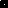 